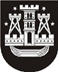 KLAIPĖDOS MIESTO SAVIVALDYBĖS TARYBASPRENDIMASDĖL klaipėdos miesto savivaldybės tarybos 2022 m. kovo 10 d. sprendimo Nr. T2-42 „DĖL užsieniečių, pasitraukusių iš Ukrainos dėl Rusijos Federacijos karinių veiksmų Ukrainoje, VAIKŲ PRIĖMIMO Į KLAIPĖDOS MIESTO SAVIVALDYBĖS ŠVIETIMO ĮSTAIGAS“ pakeitimo2022 m. balandžio 28 d. Nr. T2-94KlaipėdaVadovaudamasi Lietuvos Respublikos vietos savivaldos įstatymo 6 straipsnio 44 punktu ir 18 straipsnio 1 dalimi, Klaipėdos miesto savivaldybės taryba nusprendžia:Pakeisti Klaipėdos miesto savivaldybės tarybos 2022 m. kovo 10 d. sprendimą Nr. T2-42 „Dėl užsieniečių, pasitraukusių iš Ukrainos dėl Rusijos Federacijos karinių veiksmų Ukrainoje, vaikų priėmimo į Klaipėdos miesto savivaldybės švietimo įstaigas“:papildyti 1.6 papunkčiu:„1.6. Tėvai (globėjai, rūpintojai) atleidžiami nuo atlyginimo mokėjimo 2021–2022 mokslo metais už mokiniams teikiamą pailgintos dienos grupės paslaugą Savivaldybės bendrojo ugdymo mokyklose.“;papildyti 2 punktu:„2. Įgalioti Gintarą Neniškį, Savivaldybės administracijos direktorių, iki 2021–2022 mokslo metų pabaigos nustatyti papildomų klasių ir mokinių jose skaičių iš Ukrainos dėl karinių veiksmų atvykusiems mokiniams.“; 1.3. buvusį 2 punktą laikyti 3 punktu.2. Skelbti šį sprendimą Teisės aktų registre ir Klaipėdos miesto savivaldybės interneto svetainėje.Savivaldybės mero pavaduotojasArūnas Barbšys